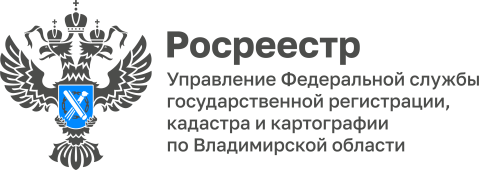 ПРЕСС-РЕЛИЗУправление Росреестра по Владимирской области информирует о реализации проекта «Земля для стройки» на территории Владимирской областиВ рамках проекта «Земля для стройки» по состоянию на I квартал 2023 года Росреестр выявил более 31 тыс. земельных участков и территорий площадью более 109 тыс. га, пригодных для вовлечения под жилищное строительство в целях строительства многоквартирных домов и ИЖС. Данная работа проводится по поручению заместителя Председателя Правительства Российской Федерации Марата Хуснуллина, об этом сообщил руководитель Росреестра Олег Скуфинский.«Земля для стройки» - часть государственной программы «Национальная система пространственных данных». Формирование НСПД включено в перечень инициатив социально-экономического развития до 2030 года по направлению «Строительство» с целью обновления инфраструктуры и формирования комфортной среды для граждан.«Росреестр продолжает решать задачу по повышению эффективности использования земель. «Земля для стройки» зарекомендовала себя как действенный инструмент взаимодействия государства и заинтересованных лиц. Сегодня совместно с ППК «Роскадастр» и региональными органами власти мы выявляем участки и территории, пригодные для жилищного строительства. Оперативные штабы на местах ежемесячно обновляют информацию. Граждане и инвесторы могут оценить и выбрать подходящие для строительства жилья земли на публичной кадастровой карте. Всего под строительство многоквартирных домов возможно использовать 5,8 тыс. участков площадью 40,52 тыс. га. Остальные 26 тыс. участков (69,17 тыс. га) могут быть вовлечены под индивидуальное жилищное строительство», – рассказал Олег Скуфинский.На ПКК по состоянию на 13.04.2023 размещены сведения более чем о 17 тыс. земельных участках (13 702 – под индивидуальное жилищное строительство и 3 389 – под строительство многоквартирных домов), общей площадью 79,1 тыс. га.За все время функционирования проекта вовлечено (предоставлено в аренду или собственность) 8 456 земельных участков площадью 7,2 тыс. гектаров. Посредством Публичной кадастровой карты в отношении 2 104 участков общей площадью 14 047,8 га поступило 4 873 уведомления от заинтересованных в их предоставлении физических и юридических лиц.По итогам работы оперативного штаба Управлением  Росреестра по Владимирской области сформирован перечень земельных участков и территорий, имеющих потенциал вовлечения для жилищного строительства на территории области, в который по состоянию на 01.05.2023 включены 288 земельных участков/территорий общей площадью 855,34 га, из них: - 220 выявленных земельных участков и территорий по назначению: для индивидуального жилищного строительства (ИЖС) общей площадью 602,34 га; - 68 выявленных земельных участков и территорий по назначению: для расположения многоквартирных домов (МКД) общей площадью 253 га.По состоянию на 01.05.2023 на территории Владимирской области вовлечено под жилищное строительство 62 земельных участка общей площадью 36,5 га.Из общего количества вовлеченных земельных участков: - 74 земельных участка вовлечены под индивидуальное жилищное строительство, площадь 8,77 га; - 3 земельных участка вовлечены под расположение многоквартирных домов, площадь 27,73 га.Уполномоченный по защите прав предпринимателей во Владимирской области Матюшкина Алла Валерьевна отмечает: «Лица, заинтересованные в предоставлении земельных участков, могут направить в администрацию Владимирской области сформированный с использованием сервиса публичной кадастровой карты электронный набор данных о себе и о выбранных земельных участках в целях дальнейшего рассмотрения данных сведений соответствующими органами местного самоуправления».Материал подготовлен пресс-службой Управления Росреестра по Владимирской областиКонтакты для СМИ:Управление Росреестра по Владимирской областиг. Владимир, ул. Офицерская, д. 33-аОтдел организации, мониторинга и контроля(4922) 45-08-29(4922) 45-08-26